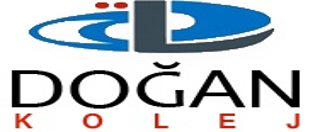 Sayın Veli,Okul çıkışlarında servis kullanmayan öğrencilerin velilerine veya ilgili görevlendirilmiş kişilere ait bilgilendirmelerimizi   güncelleyebilmemiz  ve güvenlik önlemlerimizi alabilmemiz için  aşağıdaki bilgilerin eksiksiz olarak doldurulması gerekmektedir. ***Velisi   bulunduğum  ______ sınıfı  ________ no’lu   ______________________________  okul çıkışlarında  tarafımdan alınacaktır.                                                                                                                      Velisi                                                                                                                        İmza***Velisi   bulunduğum  ______ sınıfı  ________ no’lu   ______________________________  okul çıkışlarında   aşağıda belirttiğim  kişi  / kişilerden herhangi biri   tarafından alınacaktır.1____________________________2____________________________3____________________________4____________________________5_____________________________    Not:  Acil durumlarda verdiğiniz bilgiler dışında herhangi bir kişi alacağı durumda ilgili müdür yardımcısına öğlen 14:00’a kadar bilgi vermeniz alacak kişi ile ilgili bilgileri iletmeniz gerekmektedir.